20 полезных свойств куркумы
   Куркума является одним из самых мощных натуральных целебных средств. Активный ингредиент куркумы - куркумин. Куркума используется уже более 2500 лет в Индии, где она, скорее всего, изначально использовалась в качестве красителя. В то время она уже была известна своими противовоспалительными свойствами. Целебные свойства этой специи постепенно обнаруживали себя на протяжении столетий. Многочисленные исследования показали, что куркума является воистину чудом природы, полезным в лечении различных заболеваний от рака до болезни Альцгеймера. Вот 20 причин, чтобы добавить куркуму в вашу диету: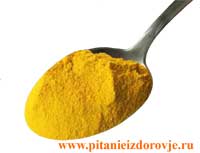 Куркума - естественный антисептик и антибактериальное средство, полезное для дезинфекции порезов и ожогов.В сочетании с цветной капустой куркума способна предотвратить рак простаты или приостановить рост опухоли предстательной железы.Предохраняет от рака молочной железы, по некоторым сведениям и от рака легких.Может предотвращать меланому и уничтожать уже образовавшиеся клетки меланомы.Снижает риск развития лейкемии у детей.Является эффективным природным детоксикантом печени.Куркума может предотвратить и замедлить прогрессирование болезни Альцгеймера, так как способна удалять амилоидные отложения бляшек в головном мозге.Может предотвратить возникновение метастазов при различных формах рака.Куркума является мощным природным противовоспалительным средством, которое не имеет побочных эффектов.По результатам некоторых исследований куркума перспективна в замедлении прогрессирования рассеянного склероза.Является природным обезболивающим и ингибитором ЦОГ-2.Куркума участвует в метаболизме жиров и помогает контролировать вес.С давних времен используется в китайской медицине для лечения депрессии.Благодаря противовоспалительным свойствам куркума весьма эффективна для лечения артрита и ревматоидного артрита.Усиливает эффекты химиотерапии и уменьшает побочные эффекты применяемых медикаментов.Ведутся перспективные исследования по вопросу о последствиях куркумы на рак поджелудочной железы.Ведутся исследования в подтверждение положительного эффекта куркумы при лечении множественной миеломы.Доказано, что куркума останавливает рост новых кровеносных сосудов в опухолях.Куркума ускоряет заживление ран и помогает в регенерации поврежденной кожи.Помогает в лечении псориаза и других воспалительных заболеваний кожи.      Противопоказания: Куркума не рекомендуется людям с камнями в желчном пузыре или желчных обструкциях. Хотя куркуму часто используют беременные женщины, необходимо все же проконсультироваться с врачом, прежде чем это делать, так как куркума является стимулятором матки. 